Taak- en functieomschrijvingen binnen de handbalvereniging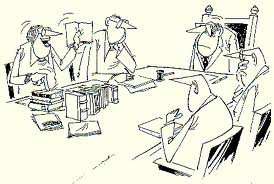 					Door Sabine Stieglitz en Hub Maes 25/5/2021Beste bestuurders,Met dit document proberen wij jullie enigszins op weg te helpen om de organisatie van jullie vereniging te verbeteren. Als de taken en functies goed zijn verdeeld, komt dit ten goede aan de vereniging en haar vrijwilligers! Ook is het een goed instrument om nieuwe  vrijwilligers mee in te werken. Dankzij goede instructie kun je je vrijwilligers beter en langer behouden.Het staat natuurlijk vrij om de taken van de verschillende functionarissen anders te verdelen dan in dit  document staat beschreven; dit document is uiteraard niet de enige waarheid op dit gebied. Bovendien zijn handbalverenigingen bijzonder verschillend, ook op de manier waarop ze op dit vlak zijn georganiseerd. Beschouw dit document daarom  als een handvat en laat ons jullie op- en aanmerkingen weten.Veel succes!InleidingDe organisatie van verenigingen zal verschillen club per club, de organisatie is immers aangepast aan de belangen en doelstellingen van de vereniging. Het spreekt voor zich dat grote verenigingen meer en andere zaken te regelen hebben dan de minder grote verenigingen. De taken zullen dan ook verder uitgesplitst zijn. Bij de minder grote vereniging zal veel samengesteld plaatsvinden en zullen minder mensen meerdere taken uitvoeren, met als gevolg een minder transparante en minder helder omschreven organisatiestructuur.Toch is het juist bij de kleine verenigingen van belang dat het voor de leden duidelijk is waar ze terecht kunnen met vragen. Voor de vrijwilligers moet duidelijk zijn wat tot hun taak behoort en wat onder de verantwoordelijkheid van een ander valt. Bovendien vertelt een heldere taakomschrijving aan een potentiële vrijwilliger duidelijk wat er van hem verwacht wordt en hoeveel tijd dat ongeveer gaat kosten.TaakomschrijvingenIn dit document is dan ook getracht om voor verschillende functies taakomschrijvingen te maken, die als handleiding kunnen dienen voor jouw vereniging. Daarbij meteen de   noot, dat je deze taakomschrijvingen niet blind overneemt, maar toepast op jouw eigen vereniging. Elke vereniging heeft zijn organisatie weer anders ingericht, al naar gelang beschikbaarheid en kwaliteit van vrijwilligers. Er is geen “one best way”. Gebruikt dit model om de eigen vereniging onder de loep te nemen en zodoende taakomschrijvingen samen te stellen, eventueel met tijdsplanning. Hierdoor kan je wellicht de organisatie op een meer effectieve en efficiënte wijze inrichten, en tevens maakt een duidelijke taakomschrijving het makkelijker om vrijwilligers te benaderen.Tijd is geld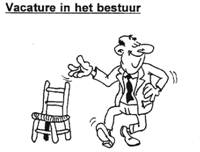 Er is nog een andere reden waarom duidelijkheid over taken en functies binnen de vereniging belangrijk is. De bereidheid om ergens in een vereniging een functie te vervullen is aan het afnemen. Dat komt, omdat mensen vandaag de dag heel secuur met hun tijd omgaan. Mensen zijn planners geworden. Ze willen hun tijd efficiënt gebruiken en meer doen in minder tijd. De commercie heeft dat al lang geleden ontdekt (kijk maar eens naar al die tijdbesparende apparaten), maar in het verenigingsleven is de gedachte nog steeds dat iemand in een vrij weekend of op doordeweekse avonden alle tijdheeft. Dat is niet waar, hoe spijtig ook. Waar veel mensen vaak wel toe bereid zijn, is het verrichten van taakjes die passen binnen hun nog resterende echte vrije tijd. En die zijn meestal niet van de omvang van het takenpakket van bijvoorbeeld een ‘’voorzitter”.Functies herverdelenEen belangrijke opdracht voor alle leidinggevende in een club is: Maak jezelf misbaar! Dit lijkt een rare redenering maar hoe meer mensen je kan motiveren om kleine taken te doenhoe groter de club wordt, hoe lichter het werk en hoe beter de toekomst van de vereniging. De boodschap is dus: maak taken zichtbaar en formuleer deeltaken, zodat iemand die bereid is een aantal uren uit zijn wekelijkse tijdbudget aan een vereniging te geven ook een takenpakketje op maat kan maken. Niet iedere functie moet namelijk perse door een enkel persoon worden verricht. Sterker nog: er is geen enkele functie die niet door twee of meer mensen gedeeld kan worden, zelfs niet die van een voorzitter. In het echte leven zijn er ook duo-banen, dus waarom niet in een vereniging!Het bestuurEen vereniging is vrij om het aantal bestuursleden te bepalen. Uit de wet blijkt dat er in beginsel drie bestuursleden zijn: voorzitter, secretaris en penningmeester . Het algemeen bestuur kan verder bestaan uit vertegenwoordigers van de verschillende geledingen van de organisatie. Dat kan dus een aardige omvang aannemen, wat vaak leidt tot een dagelijks bestuur, welke – om de machtsverhoudingen intact te laten – uit personen bestaat die geen directe band hebben met de in het bestuur vertegenwoordigde geledingen. De wet biedt de mogelijkheid om af te wijken in de statuten, bijvoorbeeld door de functie van secretaris te combineren met die van voorzitter. De leden van het dagelijks bestuur worden in functie gekozen door de Algemene Leden Vergadering voor een bepaalde periode.Behoudens beperkingen volgens de statuten is het bestuur belast met het besturen van de vereniging. Onder ´besturen´ kan worden verstaan al hetgeen noodzakelijk is om de vereniging, gelet op haar doelstelling en maatschappelijke activiteiten, intern en extern goed te laten functioneren. Onder eigen verantwoordelijkheid handelt zij in het belang van de vereniging. Er zijn natuurlijk verschillende wettelijke en statutaire verplichtingen, maar daarnaast draagt het bestuur een bepaald beleid uit.Algemene takenHieronder zijn allereerst een aantal algemene bestuurstaken beschreven. Dit zijn de taken die bij verschillende bestuursleden kunnen komen te liggen. Deze taken kan de vereniging dus zelf nog verdelen.Daarnaast zijn er algemene taken omschreven voor de voorzitters van de diverse commissies. Deze taken gelden dus voor elk bestuurslid die voorzitter is van een bepaalde commissie.Taakomschrijvingen diverse functiesDaaronder zijn de taakomschrijvingen van de functie van voorzitter, penningmeester en secretaris omschreven. Dit is het dagelijks bestuur, het algemeen bestuur bestaat verder uit personen die verschillende geledingen van de vereniging vertegenwoordigen. Dat verschilt wederom per vereniging, gebruikelijk is dat er een vertegenwoordiger voor jeugdbeleid, vertegenwoordiger Sporttechnische zaken deel uitmaken van het bestuur. Aangevuld met algemene leden, die de portefeuille handbal, interne of externe zaken beheren. Maar ook hier geldt dat de samenstelling van het algemeen bestuur verschilt per vereniging en dat er niet één beste samenstelling bestaat.Algemene bestuurstakenDeelname aan bestuursvergaderingenBewaakt de uitvoering van het verenigingsbeleidsplanOverlegt met alle bestuursleden die bij een bepaald onderwerp betrokken zijnHet bestuur sluit zelfstandig of na goedkeuring contracten afHet bestuur is verantwoordelijk voor het onderhouden van contact met de betaalde krachten en voor het voeren vanIs verantwoordelijk voor de informatievoorziening naar de leden, in nauw overleg met de promotie & CommunicatiecommissieZoekt opvolgers voor aftredende bestuursledenBegeleidt nieuwe bestuursledenLaat mensen meelopen en draagt zorg voor interne opleidingenLuistert naar vragen van leden en geeft deze door aan het betreffende bestuurslidOnderhoudt contacten met collega functionarissen van andere verenigingenAlgemene taken voorzitters van commissiesBewaakt de uitvoering van het verenigingsbeleidsplanOverlegt met alle bestuursleden en commissievoorzitters die bij een bepaald onderwerp betrokken zijnIs verantwoordelijk voor de informatievoorziening naar de leden, in nauw overleg met de promotie & communicatiecommissieZoekt opvolgers voor aftredende commissieledenBegeleidt nieuwe commissieledenLaat mensen meelopen en draagt zorg voor interne opleidingenLuistert naar vragen van leden en geeft deze door aan het betreffende bestuurslid of de betreffendeOnderhoudt contacten met de handbalbond en met collega functionarissen van andere verenigingenVoorzitter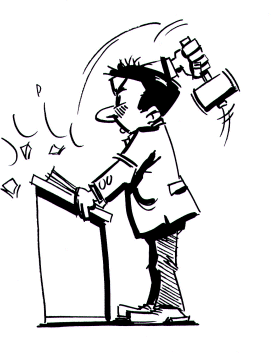 HoofdtaakGeeft leiding aan de vereniging, bepaalt mede het verenigingsbeleid en vertegenwoordigt de vereniging in- en extern. Vormt samen met de secretaris en penningmeester het dagelijks bestuur.Heeft een visie op de toekomst van de vereniging en ziet toe op de uitvoering en evaluatie van het verenigingsbeleidCoördineert bestuurs- en commissiewerkzaamhedenZit jaarlijks de algemene- en bijzondere ledenvergaderingen voorMaakt een jaarverslag op van zijn werkzaamheden als voorzitterZit bestuursvergaderingen voor en is in samenwerking met de secretaris verantwoordelijk voor de agendaDelegeert werkzaamheden (nieuwe werkzaamheden of buiten het standaardtakenpakket) naar de bestuursleden en ziet toe op de uitvoeringBegeleidt bestuursleden bij de uitvoering van hun takenIs eindverantwoordelijk voor de werkgeverstaken van het personeel dat binnen de vereniging werkzaam isFunctioneert als ‘vraagbalk’ binnen de vereniging voor de leden en heeft een luisterend oorBewaakt de afhandeling van klachten en aan- en opmerkingen over de vereniging van leden, ouders en externenNeemt samen met andere bestuursleden beslissingen en toetst deze aan het verenigingsbeleidHoudt ‘voeling’ met de commissies om toe te zien op de uitvoering van het verenigingsbeleidVertegenwoordigt de vereniging naar de VHV (afdeling) en andere externe partijen zoals de gemeente en de provincie,Onderhoudt contacten met andere handbalverenigingen (tijdens clusterbijeenkomsten) in de regio en mogelijk andere sportverenigingen in de buurtOnderhoudt contacten met andere mogelijke samenwerkingspartnersKerncompetentiesTeamleider kwaliteitenDelegerenStimulerenCoördinerenAnalytisch ingesteldCommunicatief vaardigScheidt hoofdzaken van bijzakenHoudt het overzichtResultaatgerichtSecretarisHoofdtaakZorgt voor een efficiënt lopend secretariaat. Vormt samen met de voorzitter en penningmeester het dagelijks bestuur.Neemt deel aan bestuursvergaderingen, notuleert (kan ook worden uitbesteedt!) en verzorgt de actiepuntenlijstVerspreidt de notulen en de actielijst onder de deelnemers aan vergaderingenVerzamelt centraal de notulen van overige commissiesHoudt een archief bij en ziet toe op de wettelijke bewaartermijn van zeven jaarStelt in overleg met de voorzitter de agenda vast en verstuurt de uitnodigingen voor vergaderingenOntvangt correspondentie en zorgt ervoor dat deze bij de betreffende functionaris(sen) komtGeeft mutaties in de verenigingsgegevens door aan de VHV (afdeling)Tijdig bestellen van wedstrijdformulieren, scheidsrechter formulieren e.d.Opstellen van de jaarstukken van de vereniging in overleg met betrokken bestuurs- en commissieledenOpstellen van het jaarverslag secretariaatVerzorgt de administratie en correspondentie van het bestuurIs het eerste aanspreekpunt voor de vereniging voor externen (handbalbond, gemeente, andere verenigingen)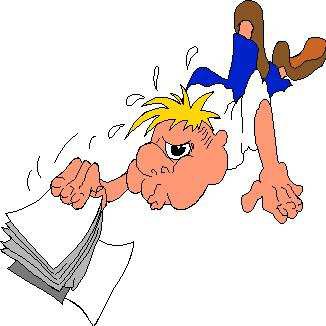 KerncompetentiesAccuraatCommunicatief vaardigIs via telefoon en e-mail goed bereikbaarPenningmeesterHoofdtaakVerantwoordelijk voor het financiële beleid. Vormt samen met de voorzitter en secretaris het dagelijks bestuur.Eerst verantwoordelijke voor het financiële beleid en beheer van de verenigingInt de contributieIs verantwoordelijk voor financiële vraagstukken en afspraken van het bestuur en de commissiesInt de advertentieopbrengstenBetaalt de rekeningenBeheert bank- en rekeningenInt boetes binnen de verenigingBetaalt boetes aan externe partijen (bijv. De gemeente, de handbalbond, etc.)Stelt een jaarlijkse begroting op en controleert dezeBeoordeelt de financiële situatie en maakt een financieel jaarverslagBeoordeelt in overleg met het bestuur voor het aanvragen van geldStelt in overleg met het bestuur het budget vast voor commissies en maakt afspraken over de verantwoordingMaakt contractafspraken met het vrijwillig en betaald kader over financiële vergoedingenKerncompetenties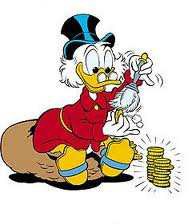 Beschikt over financieel inzichtKennis van en ervaring met financieel beheerAccuraatVoorzitter Jeugdcommissie of jeugdadminstratieve coordinator (JAC)HoofdtaakVerantwoordelijk voor het jeugdbeleid.Leidt de jeugdcommissie (JC)Overlegt met de Sporttechnische Commissie over alle handbal technische en praktische zaken die  specifiek met jeugd te maken hebben en zorgen voor de uitvoering van dit beleid.Vertegenwoordigt de JC binnen het verenigingsbestuurHelp mee bij het opstellen van een jeugdbeleidsplan dat aansluit bij het  algemeen verenigingsbeleidsplan en staat mee in voor de implementatie daarvanCoördineert en evalueert het algeheel jeugdbeleidZit vergaderingen van de jeugdcommissie voorStelt een jaarplan op en draagt zorg voor de uitvoering van de jeugdactiviteitenHoudt mee overzicht over de verdeling van de trainingsuren over de doelgroepenCommuniceert en promoot (handbalbond-)jeugdactiviteiten, cursussen en thema- avonden binnen de verenigingGeef wensen/problemen vanuit de JC aan richting het bestuur en koppelt dit terug  aan de JC-leden en STCDoet verslag van JC-vergaderingen naar het bestuur en geeft notulen door aan de verenigingssecretarisZorgt voor goede communicatie tussen het bestuur en de JCCoördineert de taakverdeling binnen de commissieOnderhoudt contact met ouders en stimuleert hun betrokkenheid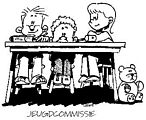 KerncompetentiesCommunicatief vaardigErvaring en deskundigheid betreffende jeugdzakenBeleidsmatig en planmatig denken en werkenWerken in teamverbandAffiniteit met de doelgroepEnthousiastCreatiefCoördinerenDelegerenJeugdcommissie of JeugdbestuurDoor een jeugdcommissie in te stellen en deze een bepaalde verantwoordelijkheid te geven, betrek je de jeugdleden bij de vereniging en leid je ze op tot een (eventuele) kaderfunctie. De jeugdcommissie is het “echte” bestuur in het klein, dus bestaat ook uit een voorzitter, penningmeester, notulist en een aantal algemene leden met diverse taken. Activiteiten, al dan niet uit een eigen budget betaald, zijn vaak feesten, toernooien, kampen en andere evenementen. Andere taken zijn het meedenken met het bestuur over jeugdzaken.TakenBijwonen vergaderingen commissieZorgdragen voor goede taakverdeling commissieledenVergaderdata plannen en vastleggenAgendapunten voorbereidenActiviteiten organiseren voor de jeugdKontakten met SporttechnischeEventueel afgevaardigde naar bestuur of een commissieAanspreekpunt voor jeugdleden en oudersSporttechnische Coördinator (STC)HoofdtaakVerantwoordelijk voor het sporttechnische beleid.Is verantwoordelijk voor het hele jeugdbeleid en maakt samen met de Sporttechnische Commissie (SC)het beleidsplan op en krijgt hiervoor een duidelijk mandaat van het bestuurVertegenwoordigd de SC binnen het verenigingsbestuurZit vergaderingen SC voorVertaalt het beleid en de reglementen van het VHV naar verenigingsbeleid (op  technisch vlak) en komt met voorstellenCoördineert de taakverdeling binnen de commissieZorgt met de commissie voor aanstelling van de trainers/begeleiders.Overlegt de behoefte aan trainer(s) met het bestuurGeeft aan wie wanneer bepaalde kadercursussen kan/dient te volgen (scheidsrechtercursus, competitieleider, trainerscursussen, jeugdbegeleider, enz.)Onderhoudt het vakinhoudelijke contact met de trainer(s), voert bijvoorbeeld functioneringsgesprekken en beoordelingsgesprekken in nauw overleg met de voorzitterStimuleert de trainer(s) om cursussen/bijscholingen te volgenEvalueert en stuurt op geregelde tijdstippen de trainersstaf bij ifv het beleidsplanGeeft wensen/problemen vanuit de SC aan richting bestuur en koppelt dit terug aan de SC-ledenDoet verslag van SC vergaderingen naar bestuur en geeft notulen door aan de secretarisZorgt voor goede communicatie tussen het bestuur en de SC en externen (federatie)KerncompetentiesCommunicatief vaardigErvaring en deskundigheid betreffende sporttechnische zakenHeeft grote affiniteit, inzicht en kunde omtrent de kerntaak (handbal) van de verenigingBeleidsmatig en planmatig denken en werkenWerken in teamverbandCoördinerenDelegeren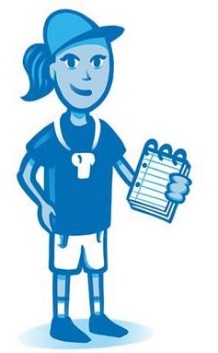 Voorzitter SponsorcommissieHoofdtaakVerantwoordelijk voor het sponsorbeleid.Leidt de sponsorcommissieVertegenwoordigt de SP binnen het verenigingsbestuurVerantwoordelijk voor het verwerven van financiën uit sponsoring, fondsen, subsidies en dergelijkeCoördineert en evalueert het algemeen sponsorbeleidBewaakt het budgetLegt en onderhoudt het contact met (potentiële) sponsorsIs samen met de penningmeester verantwoordelijk voor de overeenkomsten met de sponsors en ziet toe op de naleving ervanBehartigt de sponsorbelangen binnen de verenigingBehartigt de verenigingsbelangen bij de sponsorStelt een jaarplan op betreffende de werving van financiële middelen en draagt zorg voor de uitvoeringCommuniceert en promoot (handbalbond)cursussen en thema-avonden binnen de verenigingGeeft wensen/problemen vanuit de commissie aan richting het bestuur en koppelt dit terug aan de commissieledenDoet verslag van vergaderingen naar het bestuur en geeft de notulen door aan de verenigingssecretarisZorgt voor goede communicatie tussen het bestuur en de commissieCoördineert de taakverdeling binnen de commissieKerncompetentiesCommunicatief vaardigCommerciële instellingRepresentatiefCoördinerenDelegerenVoorzitter Promotie & Communicatiecommissie of PromotieverantwoordelijkeHoofdtaakVerantwoordelijk voor het interne en externe PR- en communicatiebeleidLeidt de PR- en communicatiecommissieVertegenwoordigt de PR- en communicatiecommissie bij het verenigingsbestuurZit de vergaderingen van de commissie voorStelt het in- en extern PR en communicatiebeleid opCoördineert en evalueert het algeheel PR en communicatiebeleidOntwikkelt een huisstijl en ziet toe op het gebruik ervanPromoot de vereniging positief en regelmatig naar buitenStelt promotiemateriaal en informatiemateriaal van de vereniging op en houdt het up- to-dateIs verantwoordelijk voor cluborganen zoals clubblad, nieuwsbrief, website, informatie per mail e.d.Legt en onderhoudt contact met de leden en externe belanghebbenden (plaatselijke en regionale media)Maakt afspraken met externe belanghebbenden en ziet toe op de naleving ervanStelt een jaarplan op betreffende PR en communicatie en draagt zorg voor de uitvoering, rapporteert aan het JeugdsportfondsStelt evaluaties op over het promotiebeleid en rapporteert aan het JeugdsportfondsCommuniceert en promoot (handbalbond)cursussen en thema-avonden binnen de verenigingGeef wensen/problemen vanuit de commissie aan richting het bestuur en koppelt dit terug aan de ledenStimuleert de overige commissies om (meer) aan PR te doen en assisteert hierbijDoet verslag van vergaderingen naar het bestuur en geeft de notulen door aan de verenigingssecretarisZorgt voor goede communicatie tussen het bestuur en de commissieKerncompetentiesRepresentatiefPlanmatig en beleidsmatig denken en werkenErvaring en deskundigheid op het gebied van pr en communicatieCommunicatief vaardigCreatief ivm organiseren en bedenken van promotieactiviteitenCoördinerenDelegerenLeden administrateur (zou eigenlijk iedere club moeten hebben)	Bij vele clubs is dit een taak die ook door de secretaris wordt waargenomen maar deze taak zou zeker kunnen afgesplitst worden.Indien deze taak meer afgesplitst is krijg je vaak ook een beter zicht op de aanwerving en drop out in de clubHoofdtaakVoeren van de ledenadministratie.Voert de ledenadministratie en houdt deze up-to-dateVerwerkt de inschrijvingen van nieuwe ledenLicht nieuwe leden voor (mondeling en schriftelijk)Wint informatie in over wensen en behoeftes van het nieuwe lid én geeft informatie over de wensen en verplichtingen van de verenigingLevert op verzoek ledenlijsten aanMeldt alle (nieuwe) leden aan bij de handbalbond, geeft mutaties door en meldt opzeggers afOnderzoekt redenen van leden om af te hakenHoudt na ongeveer een maand een telefonisch exit onderzoek onder leden die bedankt hebbenOnderhoudt contact met oud-leden van de verenigingKerncompetentiesAccuraatKennis van automatische gegevensverwerkingCommunicatief vaardig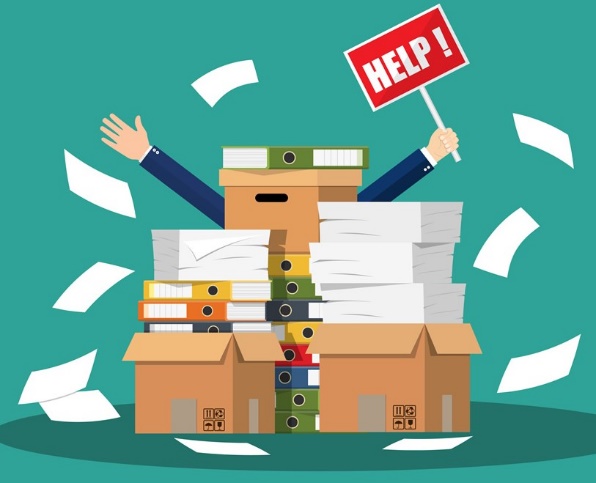 VrijwilligerscoördinatorHoofdtaakHet planmatig aandacht besteden aan de vrijwilligers in de vereniging.Is de eerst verantwoordelijke voor een planmatige aanpak voor werving en behoud  van vrijwilligers (vrijwilligersbeleid)Adviseert het bestuur en de commissies over het vrijwilligersbeleidCoördineert de introductie van nieuwe vrijwilligers en de begeleiding en deskundigheidsbevordering van bestaand kaderStelt taak- en functieomschrijvingen op en evalueert deze jaarlijksBrengt het vrijwilligerspotentieel van de vereniging in kaartMaakt een ‘vrijwilligersplanning’ waarin de (toekomstige) vrijwilligersbehoefte van de vereniging staatBeschreven en maatregelen worden voorgesteld om ervoor te zorgen dat in deze behoefte kan worden voorzienBehartigt de belangen van de vrijwilligers: waardering, onkostenvergoeding, verzekering en dergelijkeIs verantwoordelijk voor “het lief en leed” binnen de vereniging, bijvoorbeeld een bloemetje bij ziekte, een verjaardagskaarten, etc.Stimuleert dat bij de taakinvulling zoveel mogelijk rekening wordt gehouden met de wensen, motieven en mogelijkheden van de vrijwilligersDraagt er zorg voor dat er goede en duidelijke afspraken worden gemaakt met vrijwilligers over de werkzaamheden en de wijze waarop en de condities waaronder deze worden uitgevoerd en stimuleert dat deze afspraken zoveel mogelijk schriftelijk worden vastgelegdKerncompetentiesSterk in motiverenEffectief communicerenGoede contactuele eigenschappenPlanmatig denken en werkenCoördinerenDelegerenEnkele belangrijke krijtlijnen Het is niet de bedoeling dat de vrijwilligersverantwoordelijke ‘het manusje van alles’ is binnen een club en dat hij/zij voor alles dient in te springen.Verder is een duidelijk en open mandaat van het bestuur een absolute noodzaak om goed te kunnen functioneren. Een openheid van resultaten -> geen heilige huisjes is hierin een belangrijk gegeven Het geven van geregelde feedback over het hele proces is zeker een must om tot goede resultaten te komenOok het werken vanuit een degelijk stappenplan en van daaruit naar haalbare doelen vergemakkelijkt aanzienlijk de weg naar resultaat(Jeugd) Scheidsrechter begeleider HoofdtaakOrganisatie van scheidsrechterszaken binnen de verenigingContact onderhouden met (Jeugd) scheidsrechters.Zorgen voor informatiebijeenkomsten voor (jeugd) scheidsrechtersAfmelden (eventueel aanduiden) van jeugdscheidsrechters.Organiseren van interne jeugdscheidsrechter cursus of opgeven voor andere scheidsrechter cursussen of bijscholingenZorgen voor meer praktijkbegeleiders en zo nodig doorgeven van praktijkbegeleiderscursussen	Versturen van rapporten naar de verantwoordelijke instanties KerncompetentiesOrganisatorische vaardighedenEffectief communiceren Goede contactuele eigenschappenSpelregel en reglementen kennisBenaderbaar voor vragen van verenigingsledenCoördineren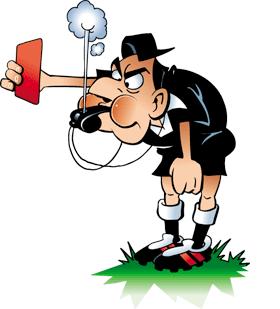 Aanspreekpunt Persoonlijke Integriteit – APIHoofdtaakOpvolgen van vragen van de leden ivm hun algemeen welzijn Zeer laagdrempelig bereikbaar zijn voor ieder lid(Her) kenbaar zijn voor de hele clubMeehelpen  aan het creëren van een goede en veilige sportomgevingCompetenties  van een club API:Zich effectief kunnen profileren als APIOver goede communicatievaardigheden beschikkenKunnen luisteren en empathie tonenInschatting kunnen maken over mate van ernstProcedures kennenCorrecte registratie kunnen makenDiscretieplicht respecterenKerncompetentiesHij/zij mag geen bestuurslid zijn.Hij/zij dient het respect van het bestuur en het vertrouwen van de sporters te genieten.Hij/zij heeft een voorbeeldfunctie op het gebied van ethisch handelenHij/zij dient bereikbaar en aanspreekbaar te zijn voor ieder lid (tijd).Hij/zij dient een duidelijk mandaat te krijgen van de club.Hij/zij dient te werken volgens een welomschreven protocol.Hij/zij moet terecht kunnen voor intern overleg binnen de club.Hij/zij is in het werkingsjaar aanwezig op een workshop/opleiding erkend door de VHV voor club-API’s  en kan/mag rekenen/vragen op ondersteuning van de federatie API. 